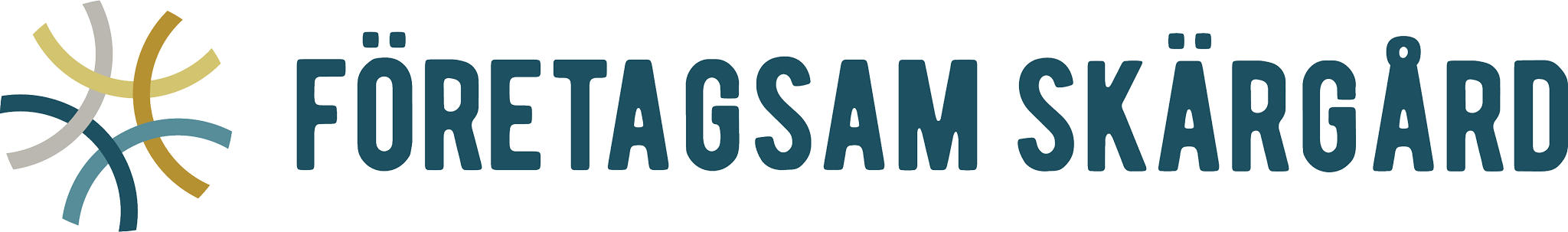 Verksamhetsberättelse 2019
Allmänt om föreningenBakgrundFrån år 1997 samarbetade skärgårdskommunerna i ett interreg-finansierat projekt kallat Företagsam Skärgård. En förening, Företagsam Skärgård r.f. bildades därefter den 13.2.2007 och verksamheten inleddes den 1.4.2007. Projektettidens målsättning var att ge rådgivning till skärgårdens näringsliv, att genomföra kompetenshöjande åtgärder för detsamma, att genomföra inflyttningsfrämjande åtgärder samt att sprida information. Föreningen hade under den tiden 1-2 anställda.Föreningen Företagsam Skärgård r.f.Föreningsmedlemmar är skärgårdskommunerna Brändö, Föglö, Kumlinge, Kökar, Sottunga oh Vårdö. Föreningens syfte är bland annat att tillhandahålla rådgivning och information om etablering och utveckling av företag i medlemskommunerna.Föreningen bistår även kommunerna i deras satsningar för ett diversifierat och utvecklat näringsliv samt i projekt som skapar förutsättningar för utveckling av näringslivet. Syftet är även att vara en naturlig kontaktlänk till myndigheter och andra aktörer och organisationer i frågor som berör skärgården och dess näringsliv. Föreningens syfte och på vilket sätt föreningen skall fullfölja sitt syfte, framgår ur föreningsstadgarna och den årliga verksamhetsplanen.MålgruppMålgruppen för föreningens verksamhet är kommunerna, befintliga företagare, föreningar, invånare i skärgården, potentiella företagare och potentiella inflyttare.Verksamheten 2019Finansiering av verksamheten 2019Föreningens ordinarie verksamhet har finansierats av skärgårdskommunerna samt av Ålands landskapsregering, det senare bidraget bundet till ett resultatavtal. Skärgårdskommunerna har betalat 7,50 € per invånare i medlemsavgift vilket totalt utgjort en intäkt om 11.447,50 € (15.420 € år 2018). Avtalet med Ålands landskapsregering har gett 40.000€ (35.000 € år 2018) i enlighet med det resultatavtal som föreningen har ingått. Sista verksamhetsåret i gällande resultatavtal är 2019. StyrelsenStyrelsen för Företagsam Skärgård väljs varje år vid föreningens årsmöte och styrelsens sammansättning från årsmötet 2019 till årsmötet 2020 var:Kommun	Ordinarie			SuppleantBrändö	John Wrede, ordförande		Päivi NikoskinenFöglö	Gun-Britt Gullbrandsson		Beatrice SjöbergKumlinge	Marie Prokupek		Alexandra BlomqvistKökar	Madelene Ahlgren-Fagerström	Casper MickwitzSottunga	Björn Rönnlöf, viceordförande	Jenny NylundVårdö	Andreas Johansson		Mikael LindholmPersonalVerksamhetsledare har varit Kristian Packalén med ursprunglig arbetstid för ordinarie verksamhet på 50 %. Redan 2018 gick den tiden ner till 25 % sedan Packalén började arbeta före föreningens projekt Seastop på 25 % och det har fortsatt under 2019. Under året dock 100 % anställning inkl. involvering i projekt Sea Stop och Skärgårdsakademin.Henri Korvela har varit 100 % anställd för projektet ”Skärgårdsakademien”. Inom projektet har dessutom anlitats ”utbildare” på timbasis, bl.a. Rebecka Eriksson.Simon Holmström arbetade på deltid som projektarbetare men sade upp sig den 16 maj.Petra Heinonen anställdes som kommunikatör på timbasis.Föreningens mötenStyrelsemötenUnder året har det hållits 5 möten: 7.3., 23.5., 2.8., 9.10. och 19.12.MedlemsmötenÅrsmötet hölls den 6.6. på bistro Savoy och höstmötet 19.12. på samma ställe.Köpta tjänsterFör bokföring, löneräkning, utbetalningar, fakturering och arkivering har anlitats Nova Alandia Ab.Verksamhetsledarens aktiviteterTill uppdraget som Versamhetsledare hör bl.a. att administrera föreningens möten och att enligt resultatavtalet i samråd med Landskapsregeringen administrera även Skärgårdsnämndens möten. Föreningen tillhandahålla kostnadsfri rådgivning för skärgårdens näringsliv, vilket sker genom uppsökande verksamhet, allmänna informationsträffar, information i media, i kommunalbladen, via information i skolor, mm. Utöver detta stöder versamhetsledaren aktivt föreningens övriga verksamhet och arbetar för att åstadkomma nya möjligheter t.ex. i form av att söka externa medel för projekt som allmännyttigt gynnar skärgården samt är med i olika samarbeten med syftet att utbyta erfarenheter till gagn för skärgården. Ö för ÖUtvecklingsworkshops kallade Ö för Ö har påbörjats under året enligt beslut från Skärgårdsnämnden. Konceptet Ö för Ö är en framgångsrik metod för att hitta unika utvecklingsprojekt. Det bygger på effektiv samverkan och lokal delaktighet i skärgårdsregioner och har utarbetats av Länsstyrelsen i Stockholm. Företagsam Skärgård skall under 2018/2019 hålla workshopar i alla åländska skärgårdskommuner, där deltagarna processar fram olika utvecklingsprojekt. Under 2018 har dessa tillfällen hållits på Kumlinge den 10 november och på Brändö den 30 november och under år 2019 i Brändö, Kökar och Sottunga. Vid årets slut återstod ännu Föglö och slutseminarium.Finansieringen av Ö för Ö sker från Företagsam Skärgårds ordinarie budget vilket tar en stor del av föreningens medel i anspråk. Övrig verksamhet som ingår i resultatavtalet har därför minskats.Samarbetspartners till Ö för Ö är: Central Baltic contact point Åland, Ålands landskapsregering via landsbygdsutvecklingen och näringslivsutvecklingen, Ålands näringsliv, Bärkraft.ax, Visit Åland samt Lokalkraft Leader Åland. Samarbetet innebär att dessa organisationer bjuds in att medverka på Ö för Ö-träffarna och informera om sina respektive verksamheter. Media och synlighetNy grafisk profil godkändes av styrelsen.Föreningen arbetar aktivt med skärgårdens och föreningens synlighet på Internet och sociala medier. Utöver dessa har kommunernas infoblad nyttjats för månatlig information om aktuell verksamhet. Ö för Ö tillfällena har också bidragit till föreningens synlighet via pressmeddelanden samt att media inbjudits att närvara vid tillfällena.Samarbeten och nätverkande - lokalt, nationellt och internationelltFöreningen deltar i samarbeten såväl lokalt, nationellt och internationellt. Föreningen avser utveckla redan påbörjade samarbeten och att jobba vidare med att hitta samarbeten med andra organisationer. Detta för att skapa synergieffekter och få hjälp med att tackla de utmaningar som skärgården står inför. Samarbeten som redan är initierade är medlemskap i andra organisationer så som Nordiska skärgårdssamarbetet, ESIN, FÖSS, SANK samt via organisationer med verksamhet relaterat till skärgårdar, så som Ålands Näringsliv, Visit Åland, Ålands landsbygdsutvecklare samt Nordiska skärgårdssamarbetet.Finlands öar – Suomen saaret (FÖSS) Föreningen FÖSS grundades 2006 och är en tvåspråkig medborgarorganisation med syftet att säkra framtiden för öborna och att förbättra deras levnadsvillkor. FÖSS fungerar som öbornas sammanslutning på gräsrotsnivå och genom vilken skärgårdsbornas röst når de nationella och europeiska beslutsfattarna. FÖSS ordnar årligen evenemang så att skärgårdsbor kan träffas och leder projekt med målsättningen att trygga och utveckla servicen på öarna. Medlemmar i FÖSS är privatpersoner, föreningar, företag och kommuner. John Wrede representerar Företagsam Skärgård i FÖSS:s styrelse med Kristian Packalén som Wredes personliga suppleant.Wrede delar i styrelsens möten på egen (Brändö kommuns) arbetstid och rapporterar från mötena. Dagtraktamente erhålls av FS och ibland också reseersättning. Wrede deltagit i nästan samtliga styrelsens möten inkl. årsmöte (ca 5-7 möten totalt på årsbasis.Finlands Skärgårdsdelegation (SANK)John Wrede representerar som observatör Ålands och Företagsam Skärgård/Ålands skärgårdsnämnd i SANK och Airi Pettersson har varit hans personliga suppleant. Deltagande förutsätter i praktiken kunskaper i finska.Wrede deltar i delegationens möten på egen (Brändö kommuns) arbetstid och rapporterar skriftligen från mötena. Dagtraktamente och reseersättning erhålls av FS. Under året deltog Wrede i ett (1) av ca 5 möten på årsbasis.European Small Islands Federation (ESIN) Företagsam Skärgård är genom ESIN en del av ett nätverk bestående av 1.350 små öar i Europa med en samlad befolkning om 475.000 öbor. ESIN arbetar på två nivåer: i) Lokalt, för att stärka små öars identitet och förmåga till egen planering, sköta projekt och för utbyte av kunskap mellan medlemsöarna och medlemsorganisationerna. ii) På europeisk nivå för att informera EU:s myndigheter och organ om öarnas situation och behov. Kristian Packalén och John Wrede deltog i ESINS årsmöte på Hven 22-25.9.2019.Kristian Packalén representerar Företagsam Skärgård i ESINs styrelse. Nordiska SkärgårdssamarbetetNordiska skärgårdssamarbetet har fyra prioriterade områden:1. Att främja en ekologiskt hållbar utveckling, med särskilt fokus på marin miljö, avfalls- och avloppsfrågor.2. Att främja en socialt hållbar utveckling, med särskilt fokus på servicenivå, kreativa lösningar samt kvinnor och unga i skärgården.3. Att främja en ekonomiskt hållbar utveckling, med särskilt fokus på diversifierade försörjningsmöjligheter och entreprenörskap.4. Att utgöra en plattform för att utveckla gränsöverskridande projekt med finansiering, genom EU:s program eller andra finansieringskällor.Kristian Packalén har representerat fasta Åland i NSS styrelse.Ålands landsbygdscentrum och LandsbygdsutvecklarenLivsmedelsförädlingsbranchen anses ha stor potential i skärgården för att skapa nya företag och arbetsplatser. Kristian Packalén har representerat Företagsam Skärgård i styrgruppen för Ålands Landsbygdscentrum. Styrgruppen beslutar bl.a. om satsningar som landsbygdsutvecklaren skall arbeta med. BÄRKRAFT.AX Företagsam Skärgård är medaktör i nätverket Bärkraft.ax som arbetar med Utvecklings- och hållbarhetsagenda för Åland. Föreningen har deltagit i medaktörsmöten och evenemang under året, bland annat Forum för samhällsutveckling. Ålands NäringslivI.o.m. att Ålands Näringsliv blivit beviljat medel till projektet Utveckla framtidens företag, har de nu personal med liknande uppdrag som Versamhetsledaren. Detta gör att samarbete blir naturligt och sker kontinuerligt och skett t.ex. genom att Ålands Näringsliv bjudits in till Ö för Ö-tillfällena. Visit ÅlandSkärgården representerades i Visit Åland av Satu Numminen, Kumlinge som nominerades vid den mellankommunala ombudsstämman.Deltagande på mässorInget deltagande i diverse mässor, affärscentrumbegivenheter m.m. under året.Projekt med extern finansieringExternt finansierade projekt är en viktig del av föreningens verksamhet för att kunna åstadkomma betydligt mer än vad basfinansieringen medger. Föreningen skall fortsättningsvis ha beredskap att härbärgera eller medverka i olika projekt relaterade till föreningens målsättningar, t.ex. EU-stödda projekt. Versamhetsledaren finns tillgänglig för att aktivt söka lämpliga projekt att härbärgera eller medverka i, samt för den koordineringen som behövs för förberedande arbete och projektansökningar. Detta förutsätter att de projekt man härbärgerar bidrar med medel för finansiering av nödvändig personresurs för skötsel och administration av projekten.Aktuella projekt:SkärgårdsakademinProjektet ”Skärgårdsakademin” har beviljats från Europeiska Socialfonden och har fortsatt under året. Skärgårdsakademin är ett utbildningsprojekt som strävar till att förbättra informations- och kommunikationsfärdigheter bland företagare och organisationer i kommunerna. De huvudsakliga pedagogiska linjerna är fokus på praktiska färdigheter motsvarande företagarnas behov och individuell anpassning av lärandet.Central Baltic projekt SEASTOP – Modern ports in Historic WatersProjektet SEASTOP – Modern Ports in Historic Waters. Projektet har fortsatt under året. Projektet innebär det att föreningen agerar huvudman för fyra investeringar i befintliga gästhamnar i den åländska skärgården, dvs i Degerby/Föglö, i Lappo/Brändö, i Sandvik/Kökar och i Fiskö/Brändö. Samtliga förutom Fiskö i ”röret” under året.Circular Water ChallengeProjektet blev klart under året men anhållan om slutligt bidrag är ännu ogjort.Expedition skärgårdshavet ÅlandProjektet ansöktes och godkändes som Leader-projekt.SkärgårdsnämndenSkärgårdsnämnden har sammankallats två gånger under 2019, den 15 januari och den 8 maj. Resultat 2019Totala kostnaden för ordinarie verksamhet var 55284,73 € (53158,96 €), resultatet – 3837.06 € (- 2737,72 €) och i kassan den 31.12 fanns 86.009,21 €.